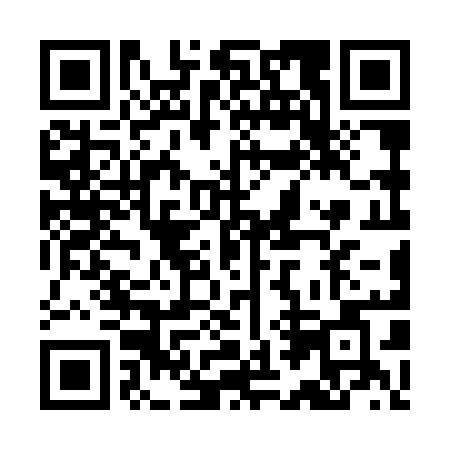 Prayer times for Klein Overlaar, BelgiumWed 1 May 2024 - Fri 31 May 2024High Latitude Method: Angle Based RulePrayer Calculation Method: Muslim World LeagueAsar Calculation Method: ShafiPrayer times provided by https://www.salahtimes.comDateDayFajrSunriseDhuhrAsrMaghribIsha1Wed3:496:141:375:409:0211:162Thu3:466:121:375:409:0411:193Fri3:426:101:375:419:0511:224Sat3:396:081:375:429:0711:255Sun3:356:071:375:429:0811:286Mon3:326:051:375:439:1011:317Tue3:286:031:375:439:1111:348Wed3:256:021:375:449:1311:389Thu3:226:001:375:459:1511:4110Fri3:225:581:375:459:1611:4411Sat3:215:571:375:469:1811:4512Sun3:205:551:375:469:1911:4513Mon3:205:541:375:479:2111:4614Tue3:195:521:375:489:2211:4715Wed3:195:511:375:489:2311:4716Thu3:185:491:375:499:2511:4817Fri3:185:481:375:499:2611:4818Sat3:175:471:375:509:2811:4919Sun3:175:451:375:509:2911:5020Mon3:165:441:375:519:3011:5021Tue3:165:431:375:519:3211:5122Wed3:155:421:375:529:3311:5223Thu3:155:411:375:529:3411:5224Fri3:145:401:375:539:3611:5325Sat3:145:381:375:549:3711:5326Sun3:145:371:385:549:3811:5427Mon3:135:361:385:559:3911:5528Tue3:135:361:385:559:4111:5529Wed3:135:351:385:559:4211:5630Thu3:125:341:385:569:4311:5631Fri3:125:331:385:569:4411:57